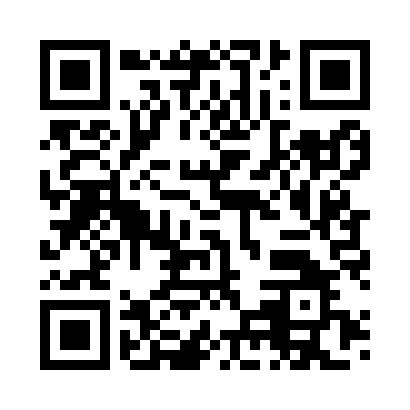 Prayer times for Zsira, HungaryMon 1 Jul 2024 - Wed 31 Jul 2024High Latitude Method: Midnight RulePrayer Calculation Method: Muslim World LeagueAsar Calculation Method: HanafiPrayer times provided by https://www.salahtimes.comDateDayFajrSunriseDhuhrAsrMaghribIsha1Mon2:015:0112:576:248:5411:332Tue2:035:0112:576:248:5411:323Wed2:055:0212:586:248:5311:314Thu2:075:0312:586:248:5311:305Fri2:095:0312:586:248:5211:286Sat2:115:0412:586:248:5211:277Sun2:135:0512:586:248:5211:258Mon2:165:0612:586:248:5111:249Tue2:185:0612:596:238:5011:2210Wed2:205:0712:596:238:5011:2011Thu2:225:0812:596:238:4911:1912Fri2:255:0912:596:228:4811:1713Sat2:275:1012:596:228:4811:1514Sun2:305:1112:596:228:4711:1315Mon2:325:1212:596:218:4611:1116Tue2:355:1312:596:218:4511:0917Wed2:375:141:006:208:4411:0718Thu2:405:151:006:208:4311:0519Fri2:425:161:006:198:4311:0320Sat2:455:171:006:198:4211:0121Sun2:475:191:006:188:4010:5922Mon2:505:201:006:188:3910:5623Tue2:525:211:006:178:3810:5424Wed2:555:221:006:168:3710:5225Thu2:575:231:006:168:3610:5026Fri3:005:241:006:158:3510:4727Sat3:025:261:006:148:3410:4528Sun3:055:271:006:148:3210:4329Mon3:075:281:006:138:3110:4030Tue3:095:291:006:128:3010:3831Wed3:125:301:006:118:2810:36